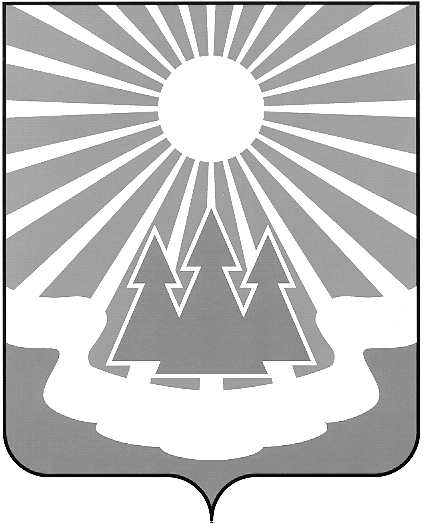                                       ПРОЕКТ                                                                                                     Администрация
муниципального образования
«Светогорское городское поселение»
Выборгского района Ленинградской областиПОСТАНОВЛЕНИЕВ целях совершенствования мер, предусматривающих повышение качества и доступности услуг в сфере культуры, а также повышения эффективности бюджетных расходов, направленных на поэтапное повышение заработной платы работников учреждений культуры муниципального образования «Светогорское городское поселение» Выборгского района Ленинградской области, администрация МО «Светогорское городское поселение»П О С Т А Н О В Л Я Е Т:Внести в постановление администрации МО «Светогорское городское поселение» от 23.08.2013 г. № 243 «О мерах  по поэтапному повышению заработной платы  работников муниципальных учреждений культуры муниципального образования  «Светогорское городское поселение» Выборгского района Ленинградской области и  утверждении Плана мероприятий («дорожной карты»), направленного на повышение эффективности сферы культуры и совершенствование оплаты труда работников учреждений культуры  муниципального образования «Светогорское городское поселение»  Выборгского района Ленинградской области» (с изменениями, внесенными постановлением администрации  от 10.09.2014 г № 299, от 20.10.2015 г № 404, от 03.08.2016 г №484)  следующие изменения:Приложение 1 «План мероприятий (Дорожная карта) по повышению эффективности и совершенствованию оплаты труда работников культуры муниципального образования «Светогорское городское поселение»  «Показатели нормативов муниципальной дорожной карты»»  изложить в новой редакции, согласно приложению 1.Приложение 2 «Целевые значения соотношения показателей уровня средней заработной платы работников культуры МО «Светогорское городское поселение» к средней заработной плате в Ленинградской области на 2013-2018 годы» изложить в новой редакции, согласно приложению 2.Сектору по культуре, делам молодежи и спорту  администрации МО «Светогорское городское поселение»  обеспечить проведение мониторинга выполнения мероприятий, направленных на повышение эффективности и качества предоставляемых услуг в сфере культуры, связанные с переходом на эффективный контракт, утвержденных настоящим постановлением. Разместить настоящее постановление на официальном сайте МО «Светогорское городское поселение» и в газете «Вуокса».Контроль за исполнением настоящего постановления оставляю за собой.Глава администрации                                                                                              С.В.ДавыдовИсполнитель: Сергеева Л.В.Согласовано: Захарова Н.Л.  Рассылка: в дело, СЭР, СФ.СКДМС,  МБУ «КСК г. Светогорска»,  сайт, газета Вуокса, регистр НПА                                                                                                                                         Приложение 1                                                                                                                                                                            к  постановлению администрации МО «Светогорское городское поселение»                                                                                                                                                            от «___» _________ .  № _____План мероприятий ("дорожная карта») по повышению эффективности сферы культурыи совершенствованию оплаты труда работников культурымуниципального образования «Светогорское городское поселение» Цели разработки "дорожной карты"Целями Плана мероприятий ("дорожной карты") по повышению эффективности сферы культуры  и совершенствованию оплаты труда работников культуры   МО «Светогорское городское поселение» (далее – "дорожная карта") являются: Обеспечение конституционного права граждан РФ на свободу творчества, равный доступ к участию в культурной жизни и пользованию услугами, предоставляемыми учреждениями культуры МО «Светогорское городское поселение»;Осуществление государственной и муниципальной политики в сфере сохранения и развития народной культуры, поддержка любительского народного творчества, самодеятельной творческой инициативы и социально-культурной активности населения МО «Светогорское городское поселение», организация его досуга и отдыха; Осуществление культурной деятельности учреждений культуры МО «Светогорское городское поселение», удовлетворение общественных потребностей населения МО «Светогорское городское поселение» в получении культурного отдыха, организация досуга населения, создание необходимых условий для культурного отдыха населения, реализация различных социальных программ в сфере культуры и отдыха;Повышение качества жизни населения МО «Светогорское городское поселение» путем предоставления гражданам возможности саморазвития путем регулярных занятий творчеством по свободно выбранному направлению, воспитание (формирование) подрастающего поколения в духе культурных традиций страны, создание условий для развития творческих способностей и социализации современной молодежи, самореализации и духовного обогащения творчески активной части населения, полноценного межнационального культурного обмена;Обеспечение достойной оплаты труда работников учреждений культуры, как результат повышения качества  и количества оказываемых ими муниципальных услуг;Развитие и сохранение кадрового потенциала учреждений культуры;Повышение престижности и привлекательности профессий в сфере культуры;Сохранение культурного и исторического наследия МО «Светогорское городское поселение», обеспечение доступа граждан к культурным ценностям и участию в культурной жизни, реализация творческого потенциала жителей  МО «Светогорское городское поселение»;Создание благоприятных условий для устойчивого развития сферы культуры.II. Проведение структурных реформ в сфере культурыВ рамках структурных реформ предусматривается:Повышение качества и расширение спектра муниципальных услуг в сфере культуры;Обеспечение доступности культурного продукта путем информатизации отрасли (создание электронных библиотек, виртуальных музеев, размещение в информационно-телекоммуникационной сети "Интернет" (далее – сеть "Интернет") наиболее ярких и значимых событий из культурной жизни  МО «Светогорское городское поселение»;Формирование конкурентной среды в отрасли культуры путем расширения муниципальной поддержки творческих проектов;Вовлечение населения в создание и продвижение культурного продукта;Участие сферы культуры в формировании комфортной среды жизнедеятельности населенных пунктов;Популяризация МО «Светогорское городское поселение» во внутреннем и внешнем культурном- туристическом пространстве.III. Целевые показатели (индикаторы) развития сферы культуры и меры, обеспечивающие их достижение.1. С ростом эффективности и качества оказываемых услуг будут достигнуты следующие целевые показатели (индикаторы):1) увеличение количества посещений культурно-досуговых мероприятий (по сравнению с предыдущим годом): 2012 год – 5,6 проц., 2013 год – 5,7 проц., 2014 год – 5,8 проц., 2015 год – 5,9 проц., 2016 год – 6,0 проц., 2017 год – 6,1 проц., 2018 год – 6,2 проц.; 2) доля общедоступных библиотек, подключенных к сети "Интернет", в общем количестве библиотек МО «Светогорское городское поселение»: 2012 год – 100 проц., 2013 год – 100 проц., 2014 год – 100 проц., 2015 год – 100 проц.,      2016 год – 100 проц., 2017 год – 100 проц., 2018 год – 100 проц.; 3) доля культурно-досуговых учреждений, имеющих сайт в сети "Интернет", в общем количестве культурно-досуговых учреждений  МО «Светогорское городское поселение»: 2012 год – 100 проц., 2013 год –100проц., 2014 год – 100 проц.,  2015 год – 100 проц., 2016 год – 100 проц., 2017 год –100 проц., 2018 год –100 проц.; 4) доля детей, привлекаемых к участию в творческих мероприятиях, в общем числе детей: 2012 год – 3,4 проц.,     2013 год – 4,0 проц., 2014 год – 4,5 проц., 2015 год – 5,0 проц., 2016 год – 6,0 проц., 2017 год – 7,0 проц., 2018 год –  8,0 проц.2. Мерами, обеспечивающими достижение целевых показателей (индикаторов) развития сферы культуры, являются:1) создание механизма стимулирования работников культуры МО «Светогорское городское поселение», оказывающих услуги (выполняющих работы) различной сложности, включающего установление более высокого уровня заработной платы, обеспечение выполнения требований к качеству оказания услуг, прозрачное формирование оплаты труда, внедрение современных норм труда, направленных на повышение качества оказания муниципальных услуг;2) поэтапный рост оплаты труда работников культуры МО «Светогорское городское поселение», достижение целевых показателей по доведению уровня оплаты труда (средней заработной платы) работников культуры МО «Светогорское городское поселение»,  до средней заработной платы по Ленинградской области.3) обновление квалификационных требований к работникам, переобучение, повышение квалификации, приток квалифицированных кадров, создание предпосылок для появления в учреждении конкурентоспособных специалистов и менеджеров, сохранение и развитие кадрового потенциала работников культуры МО «Светогорское городское поселение»;4) реорганизация  и оптимизация неэффективных учреждений культуры;5) пересмотр штатного расписания Дома культуры г. Светогорска, Лесогорской поселковой библиотеки  и Лесогорского центра досуга (структурные подразделения МБУ «КСК г. Светогорска»)  после ввода в эксплуатацию здания ДК после капитального ремонта, здания Лесогорской библиотеки и Лесогорского центра досуга после реконструкции.3. Увеличение количества предоставляемых дополнительных услуг  учреждениями культуры (процентов): 2012 год – 1,5; 2013 год – 1,6; 2014 год – 1,7; 2015 год – 1,8; 2016 год – 1,9; 2017 год – 2,0; 2018 год – 2,1;4. Повышение уровня удовлетворенности граждан МО «Светогорское городское поселение» качеством предоставления муниципальных услуг в сфере культуры (процентов):  2014 год – 74; 2015 год – 78; 2016 год – 83; 2017 год – 88; 2018 год – 90»;IV. Мероприятия по совершенствованию оплаты труда работников культуры МО «Светогорское городское поселение» Выборгского района Ленинградской области1. Разработка и проведение мероприятий по совершенствованию оплаты труда работников культуры МО «Светогорское городское поселение», должны осуществляться с учетом Программы поэтапного совершенствования системы оплаты труда в муниципальных учреждениях на 2012 – 2018 годы, утвержденной распоряжением Правительства Российской Федерации от 26 ноября  № 2190-р, Единых рекомендаций по установлению на федеральном, региональном и местном уровнях систем оплаты труда работников государственных и муниципальных учреждений, утверждаемых на соответствующий год решением Российской трехсторонней комиссии по регулированию социально-трудовых отношений. Учитывая специфику деятельности учреждений культуры, при планировании размеров средств, направляемых на повышение заработной платы работников, в качестве приоритетных должны рассматриваться библиотеки, культурно-досуговые учреждения и музеи. При этом объемы финансирования должны соотноситься с выполнением этими учреждениями показателей эффективности и достижением целевых показателей (индикаторов).2. Показателями (индикаторами), характеризующими эффективность мероприятий по совершенствованию оплаты труда работников культуры МО «Светогорское городское поселение», являются:1) динамика примерных (индикативных) значений соотношения средней заработной платы работников культуры МО «Светогорское городское поселение», повышение оплаты труда, которое предусмотрено Указом Президента Российской Федерации от 7 мая  № 597 "О мероприятиях по реализации государственной социальной политики", и средней заработной платы по Ленинградской области: 2013 год – 66,6 проц., 2014 год – 71,8 проц., 2015 год – 86,7 проц., 2016 год – 83,1 проц., 2017 год – 90,0 проц., 2018 год – 100,0 проц.;2) среднесписочная численность работников культуры  МО «Светогорское городское поселение»: 2012 год – 73  чел.     2013 год -63 чел., 2014 год –58чел., 2015 год – 53 чел., 2016 год –  35 чел., 2017 год – 37 чел., 2018 год – 37 чел. V. Основные мероприятия, направленные на повышение эффективности и качества предоставляемых услуг в сфере культуры, связанные с переходом на эффективный контракт                                                                                                                                           Приложение 2                                                                                                                                                                            к  постановлению администрации МО «Светогорское городское поселение»                                                                                                                                                           от «___»  _________ .  №  ______ Целевые значения соотношения показателей уровня средней заработной платы работников культуры МО «Светогорское городское поселение»  к средней заработной плате в  МО «Выборгский район» Ленинградской области
на 2013 – 2018 годыПроцентов№О внесении  изменений в постановление администрации МО «Светогорское городское поселение» от 23.08.2013 г. № 243 «О мерах  по поэтапному повышению заработной платы  работников муниципальных учреждений культуры муниципального образования  «Светогорское городское поселение» Выборгского района Ленинградской области и  утверждении Плана мероприятий («дорожной карты»), направленного на повышение эффективности сферы культуры и совершенствование оплаты труда 
работников учреждений культуры  муниципального образования 
«Светогорское городское поселение» 
Выборгского района Ленинградской области»О внесении  изменений в постановление администрации МО «Светогорское городское поселение» от 23.08.2013 г. № 243 «О мерах  по поэтапному повышению заработной платы  работников муниципальных учреждений культуры муниципального образования  «Светогорское городское поселение» Выборгского района Ленинградской области и  утверждении Плана мероприятий («дорожной карты»), направленного на повышение эффективности сферы культуры и совершенствование оплаты труда 
работников учреждений культуры  муниципального образования 
«Светогорское городское поселение» 
Выборгского района Ленинградской области»О внесении  изменений в постановление администрации МО «Светогорское городское поселение» от 23.08.2013 г. № 243 «О мерах  по поэтапному повышению заработной платы  работников муниципальных учреждений культуры муниципального образования  «Светогорское городское поселение» Выборгского района Ленинградской области и  утверждении Плана мероприятий («дорожной карты»), направленного на повышение эффективности сферы культуры и совершенствование оплаты труда 
работников учреждений культуры  муниципального образования 
«Светогорское городское поселение» 
Выборгского района Ленинградской области»О внесении  изменений в постановление администрации МО «Светогорское городское поселение» от 23.08.2013 г. № 243 «О мерах  по поэтапному повышению заработной платы  работников муниципальных учреждений культуры муниципального образования  «Светогорское городское поселение» Выборгского района Ленинградской области и  утверждении Плана мероприятий («дорожной карты»), направленного на повышение эффективности сферы культуры и совершенствование оплаты труда 
работников учреждений культуры  муниципального образования 
«Светогорское городское поселение» 
Выборгского района Ленинградской области»№п/пМероприятиеРезультатОтветственный исполнительОтветственный исполнительСрок исполнения123445Совершенствование системы оплаты трудаСовершенствование системы оплаты трудаСовершенствование системы оплаты трудаСовершенствование системы оплаты трудаСовершенствование системы оплаты трудаСовершенствование системы оплаты труда1Уточнение целевых показателей (индикаторов) развития сферы культурыПостановление администрации МО «Светогорское городское поселение»  об  утверждении МП«Культура  МО «Светогорское городское поселение» на 2014-2016 гг» Сектор по культуре, делам молодежи и спорту  администрации МО «Светогорское городское поселение» Выборгского района Ленинградской областиЧетвертый  квартал 2013 годаЧетвертый  квартал 2013 года2Разработка (уточнение) показателей эффективности деятельности муниципальных учреждений культуры, их руководителей и работниковПравовые акты органов исполнительной власти Ленинградской области и администрации МО «Светогорское городское поселение» Сектор по культуре, делам молодежи и спорту  администрации МО «Светогорское городское поселение» Выборгского района Ленинградской областиЕжегодно Ежегодно 3Оценка эффективности деятельности          муниципальных      учреждений культурыДоклад сектора по культуре, делам молодежи и спорту администрации МО «Светогорское городское поселение» Сектор по культуре, делам молодежи и спорту  администрации МО «Светогорское городское поселение» Выборгского района Ленинградской областиЕжегодноЕжегодно4Проведение мероприятий с учетом специфики отрасли по привлечению на повышение заработной платы средств от приносящей доход деятельности, ,включая мероприятия по максимальному использованию площадей и имущества, расширение перечня платных услуг, повышение доступности информации об услугах учреждений Внесение изменений в положения об оплате труда и стимулировании труда работников МБУ «КСК г. Светогорска», утвержденные приказами по учреждениюСектор по культуре, делам молодежи и спорту  администрации МО «Светогорское городское поселение» Выборгского района Ленинградской области, директор МБУ «КСК г. Светогорска»Ежегодно Ежегодно 5Внесение изменений в положение      о системах оплаты труда                   работникам культуры МО «Светогорское городское поселение» по видам экономической деятельности в части оплаты труда работников  культуры Постановление администрации МО «Светогорское городское поселение» Ленинградской областиФинансово-экономический отдел администрации МО «Светогорское городское поселение» Выборгского района Ленинградской области, директор МБУ «КСК г. Светогорска»Третий – четвертый  квартал  2014 годаТретий – четвертый  квартал  2014 года6Внесение изменений в положения по оплате труда работников учреждений культуры в целях обеспечения достижения показателей повышения заработной платы в соответствии с Указом Президента Российской Федерации от 7 мая 2012 года № 597 в соответствии нормативными правовыми актами Министерства культуры Российской Федерации, Министерства труда и социальной защиты Российской Федерации Локальный акт МБУ «КСК г. Светогорска»директор МБУ «КСК г. Светогорска»Ежегодно, по мере необходимостиЕжегодно, по мере необходимости7Расчет потребности и учет при формировании бюджета на очередной финансовый год расходов на повышение заработной платы работников учреждений культуры с учетом возможного привлечения средств за счет реорганизации неэффективных учреждений Бюджетная заявка на очередной финансовый годдиректор МБУ «КСК г. Светогорска»ЕжегодноЕжегодноСоздание прозрачного механизма оплаты труда руководителей учрежденийСоздание прозрачного механизма оплаты труда руководителей учрежденийСоздание прозрачного механизма оплаты труда руководителей учрежденийСоздание прозрачного механизма оплаты труда руководителей учрежденийСоздание прозрачного механизма оплаты труда руководителей учрежденийСоздание прозрачного механизма оплаты труда руководителей учреждений8Организация  и проведение мероприятий по представлению директором учреждения сведений о доходах, об имуществе и обязательствах имущественного характера директора, его супруги (супруга) и несовершеннолетних детей, а также граждан, претендующих на занятие соответствующих должностей, включая:размещение сведений о доходах и имуществе их в системе Интернет; соблюдение установленного соотношения заработной платы директоров учреждений и средней заработной платы работников учрежденияТрудовой  договор с директором МБУ «КСК г. Светогорска» Сектор по культуре, делам молодежи и спорту  администрации МО «Светогорское городское поселение» Выборгского района Ленинградской области, директор МБУ «КСК г. Светогорска»ЕжегодноЕжегодно9Контроль за соблюдением установленного   соотношения средней заработной платы директоров         муниципальных     учреждений культуры и средней заработной платыработников учреждений в кратности от 1 до 7 	Доклад сектора по культуре, делам молодежи и спорту администрации МО «Светогорское городское поселение» Сектор по культуре, делам молодежи и спорту  администрации МО «Светогорское городское поселение» Выборгского района Ленинградской областиЕжегодноЕжегодноРазвитие кадрового потенциала работников учреждений культурыРазвитие кадрового потенциала работников учреждений культурыРазвитие кадрового потенциала работников учреждений культурыРазвитие кадрового потенциала работников учреждений культурыРазвитие кадрового потенциала работников учреждений культурыРазвитие кадрового потенциала работников учреждений культуры10Проведение мероприятий по обеспечению соответствия работников обновленным квалификационным требованиям. Повышение квалификации и переподготовка не менее 15 проц. работников учреждений культурыДоклад сектора по культуре, делам молодежи и спорту  администрации МО «Светогорское городское поселение» Выборгского района Ленинградской области Сектор по культуре, делам молодежи и спорту  администрации МО «Светогорское городское поселение» Выборгского района Ленинградской области,2014 – 2018 годы2014 – 2018 годы11Проведение мероприятий по организации заключения дополнительных соглашений к трудовым договорам (новых трудовых договоров) с работниками учреждений культуры в связи с введением эффективного контрактаТрудовые договоры работниковСектор по культуре, делам молодежи и спорту  администрации МО «Светогорское городское поселение» Выборгского района Ленинградской области, директор МБУ «КСК г. Светогорска»Ежегоднона очередной финансовый год, начиная с 2015Ежегоднона очередной финансовый год, начиная с 201512Внедрение показателей эффективности деятельности работников  муниципальных учреждений культуры Нормативно-правовые акты администрации МО «Светогорское городское поселение»Сектор по культуре, делам молодежи и спорту  администрации МО «Светогорское городское поселение» Выборгского района Ленинградской области, 2014 – 2015 годы2014 – 2015 годы13Обеспечение дифференциации оплаты труда основного и прочего персонала, оптимизация расходов    на административно-управленческий и вспомогательный персонал,  с учетом предельной доли расходов на оплату их труда           в фонде оплаты труда учреждения – не более   40 проц. Нормативные правовые акты администрации МО «Светогорское городское поселение» Выборгского района Ленинградской области, локальные акты МБУ «КСК г. Светогорска»Сектор по культуре, делам молодежи и спорту  администрации МО «Светогорское городское поселение» Выборгского района Ленинградской области, директор МБУ «КСК г. Светогорска»2014 год, ежегодно2014 год, ежегодно14Обеспечение соотношения средней заработной платы основного и вспомогательного персонала муниципальных       учреждений до 1:0,7-0,5 с учетом типа учрежденияДоклад сектора по культуре, делам молодежи и спорту  администрации МО «Светогорское городское поселение» Выборгского района Ленинградской области Сектор по культуре, делам молодежи и спорту  администрации МО «Светогорское городское поселение» Выборгского района Ленинградской области,директор МБУ «КСК г. Светогорска»Ежегодно, начиная с 2015 годаЕжегодно, начиная с 2015 года15Внедрение систем нормирования труда в муниципальных учреждениях культуры с учетом типовых (межотраслевых) норм труда, методических рекомендаций, утвержденных приказом Министерства труда и социальной защиты Российской Федерации  от 30.09.2013 № 504 «Об утверждении методических рекомендаций по разработке систем нормирования труда в государственных (муниципальных) учреждениях»Нормативные правовые акты администрации МО «Светогорское городское поселение» Выборгского района Ленинградской области, локальные акты МБУ «КСК г. Светогорска»Сектор по культуре, делам молодежи и спорту  администрации МО «Светогорское городское поселение» Выборгского района Ленинградской области, директор МБУ «КСК г. Светогорска»IV квартал 2014 года -  2015 годIV квартал 2014 года -  2015 год16Внедрение утвержденных типовых отраслевых норм труда работников учреждений культуры на основе методических рекомендаций Министерства культуры Российской Федерации с учетом необходимости качественного оказания муниципальных услугНормативные правовые акты администрации МО «Светогорское городское поселение» Выборгского района Ленинградской области, локальные акты МБУ «КСК г. Светогорска»Сектор по культуре, делам молодежи и спорту  администрации МО «Светогорское городское поселение» Выборгского района Ленинградской области, директор МБУ «КСК г. Светогорска»2014 – 2018 годы2014 – 2018 годы17Проведение аттестации работников муниципальных учреждений культурыЛокальный акт МБУ «КСК г. Светогорска»директор МБУ «КСК г. Светогорска»2015 – 2018 годы2015 – 2018 годы18Внедрение нормативно-подушевого финансирования в муниципальных учрежденияхНормативные правовые акты администрации МО «Светогорское городское поселение» Выборгского района Ленинградской области, локальные акты МБУ «КСК г. Светогорска»Сектор по культуре, делам молодежи и спорту  администрации МО «Светогорское городское поселение» Выборгского района Ленинградской области, директор МБУ «КСК г. Светогорска»2018 год.2018 год.19Внедрение профессиональных стандартов в сфере культурыФормирование штатных расписаний учреждений культуры, должностных инструкций работников, совершенствование системы оплаты трудаСектор по культуре, делам молодежи и спорту  администрации МО «Светогорское городское поселение» Выборгского района Ленинградской области, директор МБУ «КСК г. Светогорска»2015 – 2018 годы2015 – 2018 годыМониторинг достижения целевых показателей средней заработной платы отдельных категорий работников,определенных Указом Президента Российской Федерации от 7 мая  № 597Мониторинг достижения целевых показателей средней заработной платы отдельных категорий работников,определенных Указом Президента Российской Федерации от 7 мая  № 597Мониторинг достижения целевых показателей средней заработной платы отдельных категорий работников,определенных Указом Президента Российской Федерации от 7 мая  № 597Мониторинг достижения целевых показателей средней заработной платы отдельных категорий работников,определенных Указом Президента Российской Федерации от 7 мая  № 597Мониторинг достижения целевых показателей средней заработной платы отдельных категорий работников,определенных Указом Президента Российской Федерации от 7 мая  № 597Мониторинг достижения целевых показателей средней заработной платы отдельных категорий работников,определенных Указом Президента Российской Федерации от 7 мая  № 59720Создание рабочей группы администрации МО «Светогорское городское поселение» Выборгского района  Ленинградской области, по оценке результатов реализации "дорожной карты"Постановление администрации МО «Светогорское городское поселение» Выборгского района Ленинградской областиСектор по культуре, делам молодежи и спорту  администрации МО «Светогорское городское поселение» Выборгского района Ленинградской областиЧетвертый   квартал 2014 года, далее ежегодноЧетвертый   квартал 2014 года, далее ежегодно21Проведение расширенного совещания администрации МО «Светогорское городское поселение» Выборгского района  Ленинградской областиРешение о выполнении мероприятий "дорожной карты"Сектор по культуре, делам молодежи и спорту  администрации МО «Светогорское городское поселение» Выборгского района Ленинградской областиЧетвертый квартал 2014 года, далее ежегодноЧетвертый квартал 2014 года, далее ежегодно22Проведение мониторинга реализации мероприятий по повышению оплаты труда работников учреждений культуры, предусмотренных  в "дорожной карте"Отчет в Комитет по культуре Ленинградской областиСектор по культуре, делам молодежи и спорту  администрации МО «Светогорское городское поселение» Выборгского района Ленинградской области, директор МБУ «КСК г. Светогорска»10 июля 2013 года, ежегодно, начиная с 2014 года, 10 января, 10 июля10 июля 2013 года, ежегодно, начиная с 2014 года, 10 января, 10 июля23Разработка и утверждение форм мониторинга реализации мероприятий и достижения целевыхпоказателей  (индикаторов)       «дорожной карты»  Постановление администрации МО «Светогорское городское поселение» Выборгского района Ленинградской областиСектор по культуре, делам молодежи и спорту  администрации МО «Светогорское городское поселение» Выборгского района Ленинградской областиIII квартал 2014 годаIII квартал 2014 года24Проведение предварительного анализа уровня и динамики заработной платы работников учреждений культуры с учетом ситуации на рынке труда, в том числе в части дефицита (избытка) кадровПлан мероприятий по оптимизации бюджетных расходов и сети учрежденииСектор по культуре, делам молодежи и спорту  администрации МО «Светогорское городское поселение» Выборгского района Ленинградской области, директор МБУ «КСК г. Светогорска»Ежеквартально, начиная с 2014 годаЕжеквартально, начиная с 2014 года25Информационное сопровождение "дорожной карты" – организация 
проведения разъяснительной работы в трудовых коллективах, проведение семинаров. Размещение информации на официальном портале администрации МО «Светогорское городское поселение» Ленинградской области, проведение семинаров      и других мероприятийСектор по культуре, делам молодежи и спорту  администрации МО «Светогорское городское поселение» Выборгского района Ленинградской области,директор МБУ «КСК г. Светогорска»2013 – 2018 годы2013 – 2018 годыНезависимая система оценки качества муниципальных услугНезависимая система оценки качества муниципальных услугНезависимая система оценки качества муниципальных услугНезависимая система оценки качества муниципальных услугНезависимая система оценки качества муниципальных услугНезависимая система оценки качества муниципальных услуг26Обеспечение функционирования независимой оценки качества работы муниципальных  учрежденийНормативные правовые акты администрации МО «Светогорское городское поселение» Выборгского района Ленинградской области, локальные акты МБУ «КСК г. Светогорска»Сектор по культуре, делам молодежи и спорту  администрации МО «Светогорское городское поселение» Выборгского района Ленинградской области, директор МБУ «КСК г. Светогорска»2016 год2016 год27Обеспечение координации работы по реализации в подведомственных учреждениях МО «Светогорское городское поселение» независимой системы оценки качества работы учреждений культурыНормативный правовой акт об уполномоченном органе по проведению независимой оценкиСектор по культуре, делам молодежи и спорту  администрации МО «Светогорское городское поселение» Выборгского района Ленинградской области, директор МБУ «КСК г. Светогорска»4 квартал 2016 года4 квартал 2016 года28Завершение с участием общественных организаций, профессиональных сообществ, независимых  экспертов, формирование общественного совета по проведению независимой оценки качества работы учреждений культуры и составление рейтинговНормативные правовые акты администрации МО «Светогорское городское поселение» Выборгского района Ленинградской области, локальные акты МБУ «КСК г. Светогорска»Сектор по культуре, делам молодежи и спорту  администрации МО «Светогорское городское поселение» Выборгского района Ленинградской области, директор МБУ «КСК г. Светогорска»4 квартал 2016 года4 квартал 2016 года29Активизация участия социально ориентированных некоммерческих организаций в проведении независимой оценкиВыделение финансовой поддержки социально-ориентированным НКО2 полугодие 2016 года2 полугодие 2016 года30Обеспечение открытости и доступности информации о деятельности всех учреждений  культурыСоздание официальных сайтов учреждений культурыдиректор МБУ «КСК г. Светогорска»4 квартал 2014 года4 квартал 2014 года31Проведение мониторинга работы учреждений культуры, формирование независимой оценки качества работы учреждений культуры, составление рейтингов их деятельности в соответствии с принятыми нормативными и методическими документамиПубликация рейтингов деятельности, разработка и утверждение планов работы МБУ «КСК г. Светогорска»Сектор по культуре, делам молодежи и спорту  администрации МО «Светогорское городское поселение» Выборгского района Ленинградской области, директор МБУ «КСК г. Светогорска»4 квартал 2016 года4 квартал 2016 года32Проведение информационной кампании в средствах массовой информации, в том числе с использованием информационно-телекоммуникационной сети «Интернет» о функционировании независимой оценки качества учреждений культурыПовышение информированности потребителей услуг и общественности о проведении независимой оценкиСектор по культуре, делам молодежи и спорту  администрации МО «Светогорское городское поселение» Выборгского района Ленинградской области,директор МБУ «КСК г. Светогорска» ПостоянноПостоянно33Проведение мониторинга функционирования независимой системы оценки качества работы учреждений культурыОтчет о реализации независимой системы в Комитет по культуре Ленинградской области, заполнение форм отчетности в соответствии с приказом Минтруда России от 31 мая .
№ 234аСектор по культуре, делам молодежи и спорту  администрации МО «Светогорское городское поселение» Выборгского района Ленинградской области, директор МБУ «КСК г. Светогорска»  ПостоянноПостоянноСопровождение "дорожной карты"Сопровождение "дорожной карты"Сопровождение "дорожной карты"Сопровождение "дорожной карты"Сопровождение "дорожной карты"Сопровождение "дорожной карты"34Разработка и утверждение муниципальными учреждениями культуры планов мероприятий по повышению эффективности деятельности учреждения в части оказания муниципальных услуг (выполнения работ) на основе целевых показателей деятельности учреждения, совершенствованию системы оплаты труда, включая мероприятия по повышению оплаты труда соответствующих категорий работников (по согласованию с органом, исполняющим функции учредителя)Локальный правовой акт МБУ «КСК г. Светогорска»директор МБУ «КСК г. Светогорска»2014 год, далее ежегодно2014 год, далее ежегодно35Обеспечение методического сопровождения разработки администрацией МО «Светогорское городское поселение» Ленинградской области "дорожных карт" в сфере культурыСовещание с представителями муниципального бюджетного учреждений культуры МО «Светогорское городское поселение» Выборгского района Ленинградской областиСектор по культуре, делам молодежи и спорту  администрации МО «Светогорское городское поселение» Выборгского района Ленинградской области.директор МБУ «КСК г. Светогорска»Четвертый квартал Четвертый квартал 36Разработка администрацией МО «Светогорское городское поселение» Ленинградской области программ в сфере культуры, в том числе предусматривающих мероприятия по совершенствованию оплаты труда работников учреждений культурыПравовые акты администрации МО «Светогорское городское поселение» Выборгского района  Ленинградской областиСектор по культуре, делам молодежи и спорту  администрации МО «Светогорское городское поселение» Выборгского района Ленинградской области.директор МБУ «КСК г. Светогорска»Третий -четвертый квартал Третий -четвертый квартал 37Информационное сопровождение «дорожной карты»Организация проведения разъяснительной работы в трудовых коллективах, проведение семинаров и других мероприятийСектор по культуре, делам молодежи и спорту  администрации МО «Светогорское городское поселение» Выборгского района Ленинградской области2014 год2014 год                                         Приложение к  Приложению 1Плану мероприятий («дорожной карте»)                                           Приложение к  Приложению 1Плану мероприятий («дорожной карте»)                                           Приложение к  Приложению 1Плану мероприятий («дорожной карте»)                                           Приложение к  Приложению 1Плану мероприятий («дорожной карте»)  Показатели нормативов муниципальной "дорожной карты"  Показатели нормативов муниципальной "дорожной карты"  Показатели нормативов муниципальной "дорожной карты"  Показатели нормативов муниципальной "дорожной карты"  Показатели нормативов муниципальной "дорожной карты"  Показатели нормативов муниципальной "дорожной карты"  Показатели нормативов муниципальной "дорожной карты"  Показатели нормативов муниципальной "дорожной карты"  Показатели нормативов муниципальной "дорожной карты"  Показатели нормативов муниципальной "дорожной карты"  Показатели нормативов муниципальной "дорожной карты"  Показатели нормативов муниципальной "дорожной карты"  Субъект Российской Федерации: Субъект Российской Федерации: Ленинградская областьВыборгский районМО «Светогорское городское поселение»Ленинградская областьВыборгский районМО «Светогорское городское поселение»Ленинградская областьВыборгский районМО «Светогорское городское поселение»Ленинградская областьВыборгский районМО «Светогорское городское поселение»Ленинградская областьВыборгский районМО «Светогорское городское поселение»Ленинградская областьВыборгский районМО «Светогорское городское поселение»Ленинградская областьВыборгский районМО «Светогорское городское поселение»Ленинградская областьВыборгский районМО «Светогорское городское поселение»Ленинградская областьВыборгский районМО «Светогорское городское поселение»Ленинградская областьВыборгский районМО «Светогорское городское поселение»Категория работников:                Категория работников:                Работники учреждений культурыРаботники учреждений культурыРаботники учреждений культурыРаботники учреждений культурыРаботники учреждений культурыРаботники учреждений культурыРаботники учреждений культурыРаботники учреждений культурыРаботники учреждений культурыРаботники учреждений культурыПоказатели нормативов муниципальной "дорожной карты"  Показатели нормативов муниципальной "дорожной карты"  Показатели нормативов муниципальной "дорожной карты"  Показатели нормативов муниципальной "дорожной карты"  Показатели нормативов муниципальной "дорожной карты"  Показатели нормативов муниципальной "дорожной карты"  Показатели нормативов муниципальной "дорожной карты"  Показатели нормативов муниципальной "дорожной карты"  Показатели нормативов муниципальной "дорожной карты"  Показатели нормативов муниципальной "дорожной карты"  Показатели нормативов муниципальной "дорожной карты"  Показатели нормативов муниципальной "дорожной карты"  Наименование муниципального образования: Наименование муниципального образования: Светогорское городское поселениеСветогорское городское поселениеСветогорское городское поселениеСветогорское городское поселениеСветогорское городское поселениеСветогорское городское поселениеСветогорское городское поселениеСветогорское городское поселениеСветогорское городское поселениеСветогорское городское поселениеНаименование показателей. факт. факт. факт. факт. факт....- .2014г.- .Норматив числа получателей услуг на 1 работника учреждений культуры (по среднесписочной численности работников) Х321349381381575544544ХХЧисло получателей услуг (численность населения муниципального образования), чел.Х20243202322019320193201212012120121ХХСреднесписочная численность работников учреждений культуры: человекХ63585353353737ХХМБУ «КСК г. Светогорска»63585353353737Соотношение средней заработной платы работников учреждений культуры и средней заработной платы в Ленинградской области, %:по Ленинградской областиХ66,671,886,783,183,190,0100,0ХХпо муниципальному образованию70,083,287,786,486,490,0100,0Средняя заработная плата работников по Ленинградской области, руб.26 895,029 565,027 568,029 305,031 151,031 151,033 332,035 698,0ХХТемп роста к предыдущему году, %Х110,093,2106,3106,3106,3107,0107,1ХХСреднемесячная заработная плата работников учреждений культуры в муниципальном образовании, рублейХ20 703,022 938,525 711,626 925,526 925,529 998,835 698,0ХХТемп роста к предыдущему году, %ХХ110,8112,1104,7104,7111,4119,0ХХДоля от средств от приносящей доход деятельности в фонде заработной платы по отдельной категории работников, %Х5,06,06,06,06,06,06,0ХХРазмер начислений на фонд оплаты труда, %1,3021,3021,3021,3021,3021,3021,3021,302ХХФонд оплаты труда с начислениями, млн. рублей14,3020,420,821,314,714,717,320,656,894,8Прирост фонда оплаты труда с начислениями к ., млн.руб. *Х6,10,40,9-5,7-5,7-3,00,3-4,3-7,1в том числе:за счет средств консолидированного бюджета субъекта Российской Федерации, включая дотацию из федерального бюджета, млн. руб.Х5,30,40,8-5,3-5,3-2,90,2-4,1-6,7включая средства, полученные за счет проведения мероприятий по оптимизации, из них:Х0,01,84,111,511,512,014,517,443,9от реструктуризации сети, млн. рублейХ0,00,00,00,00,00,00,00,00,0от оптимизации численности персонала, в том числе административно-управленческого персонала, млн. рублейХ0,01,84,011,811,812,214,517,444,3от сокращения и оптимизации расходов на содержание учреждений, млн. рублейХ0,00,00,0-0,3-0,3-0,10,0-0,2-0,4за счет средств от приносящей доход деятельности, млн. руб.Х0,70,00,0-0,3-0,3-0,20,0-0,2-0,4за счет иных источников (решений), включая корректировку консолидированного бюджета субъекта Российской Федерации на соответствующий год, млн. рублейХ0,00,00,00,00,00,00,00,00,0Итого, объем средств, предусмотренный на повышение оплаты труда, млн. руб. (стр. 18+23+24)Х6,10,40,9-5,7-5,7-3,00,3-4,3-7,1Соотношение объема средств от оптимизации к сумме объема средств, предусмотренного на повышение оплаты труда, % (стр. 19/стр. 25*100%)Х0,0443,4444,4-203,6-203,6-396,75 617,3-401,2-617,9* - показатель за 2013 год - прирост к 2012 году№п/пУчреждения по видамдеятельности2013 год2014 год2015 год2016 год2017 год2018 год1Библиотеки2Учреждения культурно-досугового типа7083,287,786,490,0100,0